Bản mô tả công việc kỹ sư tự động hoá THÔNG TIN TUYỂN DỤNG NHANHChức vụ: Nhân viên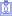 Kinh nghiệm: 1 - 2 năm kinh nghiệm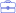 Hình thức làm việc: Toàn thời gian cố định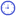 Yêu cầu bằng cấp: Cao đẳng trở lên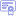 Yêu cầu giới tính: Không yêu cầu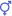 Ngành nghề: Cơ khí - Chế tạo Công nghệ cao Điện - Điện tử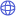 Mô tả công việc:Tham gia xây dựng và phát triển các giải pháp ứng dụng trong nhà máy và các lĩnh vực công nghiệp theo định hướng Công nghiệp 4.0 ứng dụng IOT vào sản xuất thông minh Tham gia phân tích các yêu cầu của khách hàng để đưa ra các đề xuất giải pháp phù hợp.Thực hiện các công việc theo yêu cầu của phụ trách để hoàn thiện các giải pháp..Tham gia viết các tài liệu giải pháp, tài liệu đào tạo, tài liệu hướng dẫn kỹ thuật.Tham gia tổ chức đào tạo nội bộ, đào tạo cho đối tác, khách hàng.Lập thời gian biểu cho các công việc cụ thể Tiếp nhận, giải đáp, tư vấn kỹ thuật sản phẩm cho khách hàng Lắp đặt, cài đặt, lập trình, thi công, hướng dẫn vận hành cho khách hàng.Đọc, hiểu tốt bản vẽ thiết kế theo tiêu chuẩn của phòng Thiết kế  Sữa chữa, bảo trì, bảo hành các thiết bị tự động hóaTư vấn và hổ trợ kỹ thuật cho khách hàng và các bộ phận khác  Xây dựng các giải pháp kỹ thuật ứng dụng, các bộ demo kit Kiểm tra đánh giá và xử lý các sự cố kỹ thuật liên quan đến hệ thống tự động hóa. Các công việc khác liên quan theo sự chỉ đạo của TBPYêu cầu đặt raYêu cầu trình độ:Tốt nghiệp ĐH các trường kỹ thuật trong và ngoài nước chuyên ngành tự động hoá, điều khiển.Có kiến thức chuyên sâu về các PLC, ngôn ngữ lập trình PLC, điều khiển truyền động Motor Servo, các giao thức truyền thông Modbus, Serial, Profibus, Profinet...vvHiểu biết về các hệ thống điều khiển, hệ thống tự động hoá, hệ thống SCADA,...vv.Có kinh nghiệm tham gia thiết kế, triển khai các hệ thống tương tự Yêu cầu kỹ năng:Có đam mê kỹ thuật, có tư duy kỹ thuật tốt và có khả năng tiếp cận nhanh các sản phẩm công nghệ, giải pháp công nghệ.Có khả năng nắm bắt các yêu cầu và triển khai công việc theo tiến độ. Sử dụng thành thạo các công cụ tin học văn phòng liên quan phục vụ cho công việc: word, excel, powerpoint, Có khả năng đọc hiểu tiếng Anh kỹ thuật, giao tiếp được với với chuyên gia nước ngoàiCó khả năng phân tích, trình bày có logic, làm việc nhóm.Yêu cầu kinh nghiệmCó kinh nghiệm tham gia thiết kế, triển khai các giải pháp liên quan đến TĐH, điều khiển, SCADA, từ 2-3 năm trở lên.Có hiểu biết trong lĩnh vực liên quan đến nhà máy sản xuất, môi trường, ...vvMức lương, các chế độ đãi ngộ và phúc lợi:Mức lương: từ 10tr +++Các khoản ưu đãi khác: Tương xứng với năng lực và sự đóng góp vào công ty.Chế độ đãi ngộ và phúc lợi được hưởng (Làm rõ khi phỏng vấn)Các quyền lợi khác được hưởng (Làm rõ khi phỏng vấn)Được tiếp cận với kỹ thuật công nghệ hiện đại từ các nước phát triển thông qua các chương trình đào tạo của các đối tác của công ty Hồ sơ:Đơn xin việc viết tay bằng tiếng Việt và tiếng Anh.Bảng điểm và các bản sao bằng cấp liên quan Hồ sơ lí lịch cá nhân trong vòng 6 tháng gần nhất.2 ảnh 4x6 mới nhất.Giấy chứng nhận sức khoẻ trong vòng 6 tháng (công ty có thể sẽ chỉ định mộtđơn vị y tế khác kiểm tra lại sức khoẻ trước khi tuyển dụng chính thức)